Sąd Rejonowy Poznań - Stare Miasto w Poznaniu ul. Młyńska 1a, 61 - 729 Poznań 
Kd - 111-35/17Dyrektor Sądu Rejonowego Poznań - Stare Miasto w Poznaniu poszukuje kandydatów na praktyki absolwenckie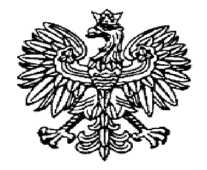 Praktyki absolwenckie odbywają się na zasadach określonych w Ustawie z dnia 17 lipca 2009 r. 
o praktykach absolwenckich (Dz.U. 2009.127.1052)Wymagania:Niezbędne:absolwenci co najmniej szkoły średniej, którzy w dniu rozpoczęcia praktyki nie będą mieli ukończonego 30 roku życia,pełna zdolność do czynności prawnych,nieposzlakowana opinia, wysoki poziom kultury osobistej,niekaralność za przestępstwo lub przestępstwo skarbowe (przeciwko kandydatowi nie może być również prowadzone postępowanie o przestępstwo ścigane z oskarżenia publicznego lub przestępstwo skarbowe),odporność na stres, komunikatywność,umiejętność pracy w zespole,znajomość obsługi komputera, w tym pisania pod dyktandoPraktyki umożliwiają uzyskanie doświadczenia i nabycie umiejętności w zakresie wykonywania czynności administracyjno-biurowych polegających m.in. na:rozpisywaniu terminów,redagowaniu pism,przygotowaniu korespondencji do wysyłki,przygotowaniu akt do archiwum,wprowadzaniu danych do systemu,sporządzaniu wokand oraz protokołowaniu na Sali rozpraw.
Zgłoszenie kandydata powinno zawierać :podanie i CV ,kserokopia dokumentów potwierdzających posiadane wykształcenie oświadczenie o wyrażeniu zgody na przetwarzanie danych osobowych do celów rekrutacji.Z wybranymi kandydatami zostanie zawarta odpłatna umowa o praktyki absolwenckie maksymalnie na trzy miesiące w wysokości 80 zł świadczenia pieniężnego za dzień (8 godzin) praktyki bez odprowadzania składek na ubezpieczenie społeczne i zdrowotne. Odbywanie praktyki absolwenckiej nie stanowi przeszkody do nabycia oraz posiadania statusu bezrobotnego.		Zgłoszenia należy przysłać na adres: Sąd Rejonowy Poznań – Stare Miasto w Poznaniu, 
ul. Młyńska 1a, 61-729 Poznań lub złożyć bezpośrednio w Oddziale Kadr Sądu Rejonowego Poznań – Stare Miasto w Poznaniu, ul. Młyńska 1a, pokój 112.Wybrani kandydaci zostaną telefonicznie zaproszeni na rozmowę kwalifikacyjną.Dyrektor Sądu Rejonowego 
Poznań - Stare Miasto w PoznaniuMarcin Izydorczyk